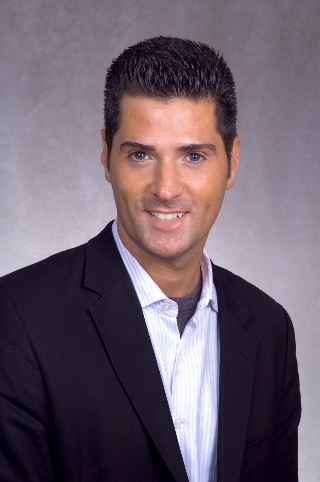 Anthony SalcitoVice President - Worldwide Education, Microsoft In his role leading the worldwide execution of Microsoft’s vision for education, Anthony Salcito works to help empower educators and inspire students to achieve more. He aims to transform the way we learn with the support of the best technology to help build critical skills for the modern, global workplace.Prior to taking this role in 2009, Salcito was general manager of education in the United States, supporting schools and universities across the country. During this time, he helped launch the company’s cornerstone education programs. He was also at the center of Microsoft’s involvement in the creation of the School of the Future – a pioneering partnership with the School District of Philadelphia and now the first of many Microsoft Showcase Schools around the world.Salcito joined Microsoft in 1992, spending his early years at the company architecting high profile product launches for Windows NT and Windows 95. He is involved with a variety of outreach projects; has served on the board of directors for Stevens Institute of Technology WebCampus, and currently serves on the boards of the National Foundation for Teaching Entrepreneurship (NFTE), Junior Achievement of Washington, the European Foundation for Management Development, the National Community Education Association and Western Governors University.With a belief that educators will forever be the heroes of the classroom, Salcito authors Daily Edventures (http://dailyedventures.com/), which highlights the inspiring stories of educators, students, education thought leaders and school leaders from around the world. You can engage with Salcito at @AnthonySalcito.